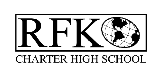 RFK Governance Council Meeting MinutesThursday, March 17, 2016Present:   Ron Burton, Tina Garcia, Margie Lockwood, Karl Smith, Linda McLaughlin, Robert Baade, Judy Bergs, Michelle Renteria, Fernando Ortega Absent:  Jennifer Cornish and Mike Perez6:21:  Approval of Agenda. Meeting called to order and a motion made by Ron Burton to approve the agenda, 2nd by Tina Garcia.  Unanimous approval.  6:22: Approval of February 2016 minutes. Robert brought forth a correction on February minutes:  “Motion to approve made by Ron Burton and 2nd by Mike Perez”,  board approves minutes as amended.  Additional amendment, word, “school” missing on page 2 of the Financial Report. Should read “small school funding” formula . . . Move to approve as amended minutes made by Ron Burton, 2nd by Tina Garcia. Passed unanimously.Public Comment: NoneFinancial Report6:27 – Since Mike Perez is not present, the report was presented by Judy Bergs.Revenue Report:  No new revenue was posted in February.  Waiting for PED to approve BARs before they can be posted to APTA and reflected on financial reports.Expenditure Report:  The Operational Fund currently has ($6,993.36) in available funds.  There is an increase BAR for $69,877 which will bring this back into the positive.Robert indicates a $5000 budget allocation for a farm project that will be used to pay students.Judy reviewed the bank reconciliation and how it ties to the bank statement and balance sheet. Legislative funds were approved by PED for a simulator, Suburban, and tractor.  POs were issued and items ordered.The following BARs were reviewed and presented for approval:001-051-1516-0042-M – Title I to align budget to actual expenditures001-051-1516-0043-M – Operational to correct OBMS001-051-1516-0045-T – Capital Improvement SB-9 to align budget to actual expenditures001-051-1516-0046-I – Operational to budget final funded program cost 2015-16001-051-1516-0049-D – Dual Credit Instructional Materials decrease for $898.  The original award for $898 and RFK only used $46 001-051-1516-0050-I  -  McCune Charitable Foundation award in support of the school-based health clinicBAR to be assigned -   HSTW redistribution $5217.50.  Waiting for APS for pass-through BARBAR to be assigned - JAG redistribution $3,535.  Waiting for APS for pass-through BARFinancial Indicators were reviewed:Liquidity received a green rating for FebruaryStudent Enrollment received a green rating for FebruaryAudit Findings received 1 red rating for total number of findings and a yellow rating for number of repeat finds and material weakness or significant deficiency rated findings6:49: Ron Burton makes a move to approve Financial Reports, 2nd by Margie Lockwood, unanimous approval.Ron Burton makes a move to approve Accounts Payable and Payroll Disbursements for February 2016, Report, 2nd by Fernando Ortega, unanimous approval.Ron Burton makes the motion to approve BARs as presented, 2nd by Tina Garcia, unanimous approval.Directors Report6:55 Robert reports the following items:Teacher evaluations will begin before Spring Break.Teachers and students getting prepared for PARCC testing.Farm project will begin this Saturday, March 19, 2016. Tractor and rototiller have been purchased. Radio tower will soon be operational.  The equipment will soon receive power to coincide with a celebration of the 20th Anniversary of  “Democracy Now”. Amy Goodman, the host and executive producer, will broadcast live from RFK.Linda McLaughlin has been working on the 2016/2017 budget.Anticipation of high school losing one teacher whose position will go to middle schoolA parent meeting will take place during the Enchilada Dinner so that some items for parent involvement can be ordered.Staff increases will be sought with minimally a 1% raise for salary increases (staff has not had a raise in 4 years).  Robert will look for 5% raises if possible, partially to offset increases for health care.Also discussed was an increase for Robert’s salary will be sought if teachers are able to get a raise.Ron Burton asked what will be grown on the farm.  Robert answers that vegetables will be grown in the community garden.  Robert would like to grow pumpkins and tomatoes on along the fence for community to pick. Margie Lockwood asked if there are any RFK students at Serenity Mesa.  Robert responded, that he can’t violate the confidentiality of juveniles that may or may not be in a drug recovery program. However, RFK does supply education services  to Serenity Mesa.  Additional, future GC Board Trainings were discussed.  Robert noted new board members need to receive training on budget. Judy mentioned that Matt Bone stated he can do the training. She will follow-up with him.  7:25 – Ron Burton makes a move to adjourn, 2nd by Fernando Ortega.  Unanimous approval is made.   7:25 pm - Meeting Adjourned.